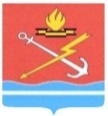 АДМИНИСТРАЦИЯ МУНИЦИПАЛЬНОГО ОБРАЗОВАНИЯ «КИРОВСК» КИРОВСКОГО МУНИЦИПАЛЬНОГО РАЙОНА ЛЕНИНГРАДСКОЙ ОБЛАСТИП О С Т А Н О В Л Е Н И Еот 07 февраля 2020 года № 83О внесении изменений в постановление администрации от 23 апреля 2015 года № 261 «Об утверждении Положения о предоставлении сведений о расходах муниципальными служащими муниципального образования «Кировск» Кировского муниципального района Ленинградской области и контроле их расходов»В соответствии с областным законом Ленинградской области от 20.01.2020 года № 7-оз «Об отдельных вопросах реализации законодательства в сфере противодействия коррупции гражданами, претендующими на замещение должности главы местной администрации по контракту, муниципальной должности, а также лицами замещающими указанные должности», п о с т а н о в л я е т :1. Внести в приложение к постановлению администрации муниципального образования «Кировск» Кировского муниципального района Ленинградской области от 23 апреля 2015 года № 261 «Об утверждении Положения о предоставлении сведений о расходах муниципальными служащими муниципального образования «Кировск» Кировского муниципального района Ленинградской области и контроле их расходов» следующие изменения:1.1. Пункт 1.3 раздела 1 изложить в новой редакции:«1.3. Требования настоящего Положения не распространяются на главу администрации МО «Кировск», замещающему должность по контракту, и граждан, претендующих на замещение указанной должности.Глава администрации МО «Кировск», замещающий должность по контракту, и граждане, претендующие на замещение указанной должности, представляют сведения о своих доходах, расходах, об имуществе и обязательствах имущественного характера, а также сведения о доходах, расходах, об имуществе и обязательствах имущественного характера своих супруг (супругов) и несовершеннолетних детей Губернатору Ленинградской области в порядке, установленном областным законом от 20 января 2020 года №7-оз «Об отдельных вопросах реализации законодательства в сфере противодействия коррупции гражданами, претендующими на замещение должности главы местной администрации по контракту, муниципальной должности, а также лицами, замещающими указанные должности».2. Настоящее постановление вступает в силу со дня его официального опубликования в сетевом издании «Неделя нашего города+» и подлежит размещению на официальном сайте муниципального образования «Кировск» Кировского муниципального района Ленинградской области.3. Контроль за исполнением настоящего постановления оставляю за собой.Глава администрации                                                                         О.Н. КротоваРазослано: в дело, регистр НПА, сайт, газета, прокуратура, кадры